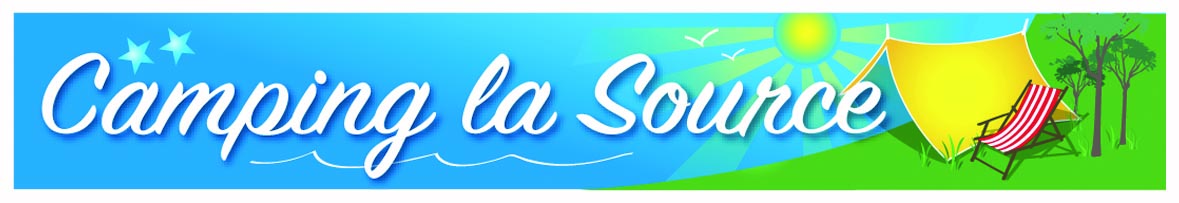 FICHE DE RESERVATION		Nom : ………………………………….........................................              Prénom : …………………………………………………………Adresse : …………………………………………………………….……………………………………………..Code Postal : ………….  Ville : ………………………………….…..……………………………………………Tél : ……………………………  Email : ……………………...…………………………………………………. Je souhaite un hébergementPour le campingRenseignements diversNombre de personnes : …….. Adulte(s) : ........ Enfant(s) : ........ Age : .........Date d’arrivée : …..../……./……..…. Date de départ : …..../……./……..….Heure d’arrivée : ……H……Acompte pour une location de  Mobilhome, Chalet ou Bungalow : 30 %Acompte pour la réservation d’un  emplacement camping : 25 €Après avoir pris connaissance de nos disponibilités par téléphone, vous devez nous retourner la fiche de réservation, dûment remplie, signée et accompagnée du versement de l’acompte, par Chèque, à l’ordre du Camping La Source.Pour réserver un Chalet, Mobilhome et Bungalow, vous devez obligatoirement demander, lors de votre contact  téléphonique,  une option sur votre séjour, avant d’envoyer votre courrier. Attention !!  l’option n’est valable que quelques jours.  Répondez vite !!…Dans tous les cas, à réception du versement de l’acompte, nous vous transmettrons une confirmation de réservation, un numéro d’emplacement, ainsi que les conditions de location.A votre arrivée, vous devrez verser une Caution de 160 € par chèque et le solde du séjour, en espèces,  chèque bancaire, carte bancaire ou chèques-vacances.Mobilhome ChaletBungalow toilé Emplacement campingTente 2 pl :Tente 4 pl :Tente 6 pl :Tente 8 pl :Caravane :Camping Car :Electricité :OuiNonVéhicule :OuiNonType : ………………………………..Animal (doit être tenu en laisse sur le camping)OuiNonSIGNATURE